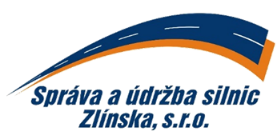 
DODAVATEL:	ZEPPELIN CZ s.r.o.xxxxxxxxxxxxxxxxxxKvítková 1623763 61 NapajedlaIČ: 18627226    DIČ: CZ18627226e-mail: xxxxxxxxxxxxxxxxxxxObjednáváme u Vás celoročně: ODBĚRATEL:IČ: 269 13 453t: xxxxxxxxxxxxxxxSpráva a údržba silnic Zlínska, s.r.o.DIČ: CZ26913453IDDS: ib33u2hK Majáku 5001Banka: UniCredit Banke: xxxxxxxxxxxxxx760 01 Zlínč.ú.: xxxxxxxxxxxxxwww.suszlin.czCELOROČNÍ OBJEDNÁVKA č.: OV-033/2021ze dne: 18.01.2021Pol.množstvínázevcena za MJ bez DPH1.pronájem strojů a mechanismů dle platného ceníku pro rok 2021termín, místo dodání:rok 2021splatnost faktur:30 dnívyřizuje:xxxxxxxxxxxxxxxxxtelefon/mobil:xxxxxxxxxxxxxxxe-mail:xxxxxxxxxxxxxxPotvrzení odběratele: (razítko a podpis)Ing. Vladimír Kutýjednatel společnostiPotvrzení dodavatele: (jméno, podpis, razítko)Vyřizuje: (jméno hůlkovým písmem)tel.: Potvrzení odběratele: (razítko a podpis)Ing. Vladimír Kutýjednatel společnosti